  Enrolment / Admission FormNAME:	…………………………………………………………….…………………………………………………………….DATE OF BIRTH: …………………………………….…………………………………………………………………….P.P.S. NUMBER: ………………………………….…………………..  Available from Dept. Social WelfareGENDER: ……………………………………………… RELIGION: ………………………………………………….AGE AT SCHOOL ENTRY:		…………..……………………………………………………………..ADDRESS:				………………..………………………………………………………..					……………………..…………………………………………………..FATHERS NAME & OCCUPATION: …..…………………………………………………………………………..MOTHERS NAME & OCCUPATION:….…………………………………………………………………………..TELEPHONE NUMBERS - HOME: …….. ……………………………….……………………………………….			MOTHER: …………………………….………………………………………………….			FATHER: ………………………………………………………………………………….CHILDMINDER – Name & No: ……………………………………………………………………………………..NAME OF NURSERY/PLAYSCHOOL IF ANY:	……………………………………..……………………..Contact person in Nursery and contact no: …………………………………..…………………………………NUMBER OF YEARS IN NURSERY / PLAYSCHOOL: …………………….………………………………TOTAL NUMBER OF CHILDREN IN FAMILY:	………………………….………………………………..PLACE IN FAMILY: …………………………  No. of Siblings in School: …………………………………..Classes of siblings in school : ..………………………………………………………………..RELEVANT MEDICAL DETAILS OF WHICH THE SCHOOL SHOULD BE AWARE:………………………………………………………………………………………….……………….…………………………………………………………………………………………………………………………..………………………………FAMILY DOCTORS NAME: ………………..……………………..………………………………………………..DOCTORS TELEPHONE NUMBER: ……………………………..……………………………………………..HAS YOUR CHILD BEEN DIAGNOSED WITH ANY BEHAVIOURAL PROBLEMS THROUGH FORMAL ASSESSMENT? (If YES please give details)……………………………………………………………………………………………………………….………………….………………………………………………………………………………………………………….……………………….NAMES OF PERSONS WHO HAVE PERMISSION TO COLLECT CHILD AT HOME TIME (1.30pm):…………………………………………………………………………….……………………………………………………..………………………………………………………………………………….……………...………………………………..………………………………………………………………………………..……………..…………………………………..If someone other than a parent / childminder is collecting a child occasionally please send a note in child’s homework diary.In the event of an emergency where it is deemed necessary to acquire medical attention / intervention, the nearest doctor or an ambulance will be called.If enrolling in any class other than Junior Infants please attach teacher’s reports from previous school.During your child’s time at school, his/her photo may be taken during school activities and printed in the local press/social media.  Under Child Protection Guidelines, permission must be sought from parents/guardians before a child’s photo is taken.Please tick one box below and return to the school at your convenience.                I give permission for my child’s photo to be taken on any school occasion.                I do not give permission for my child’s photo to be taken on any school occasion.Please attach a copy of Birth Certwhen returning this completed form.See attached:  Enrolment Policy.Signed: ___________________Date: _________________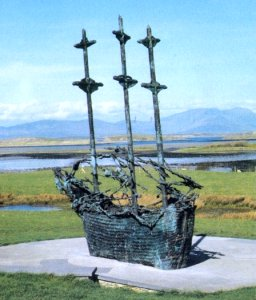 